03 февраля 2021 англ яз гр 12Первое задание - речевая разминка. Надо записать аудио в приложении U-dictionary в разделе Aha moment (Цитата дня). Прислать скрин-шот выполненного упражнения. Перевести цитату. Напишите или расскажите по-английски о фильме, из которого эти слова взяты, а также о своём отношении к затронутой проблеме.Второе задание. Сегодняшняя тема: "Режим труда и отдыха. Здоровый сон".Рассказать по-английски о своём отношении к этому вопросу, о личном опыте в соблюдении режима дня или несоблюдении...Как вариант работы над темой, можно по-русски или по-английски рассказать об особенностях распорядка дня в разных странах, в разные века. Например, сиеста в Испании, дневное зевание в Японии и т.д. 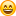 